AA037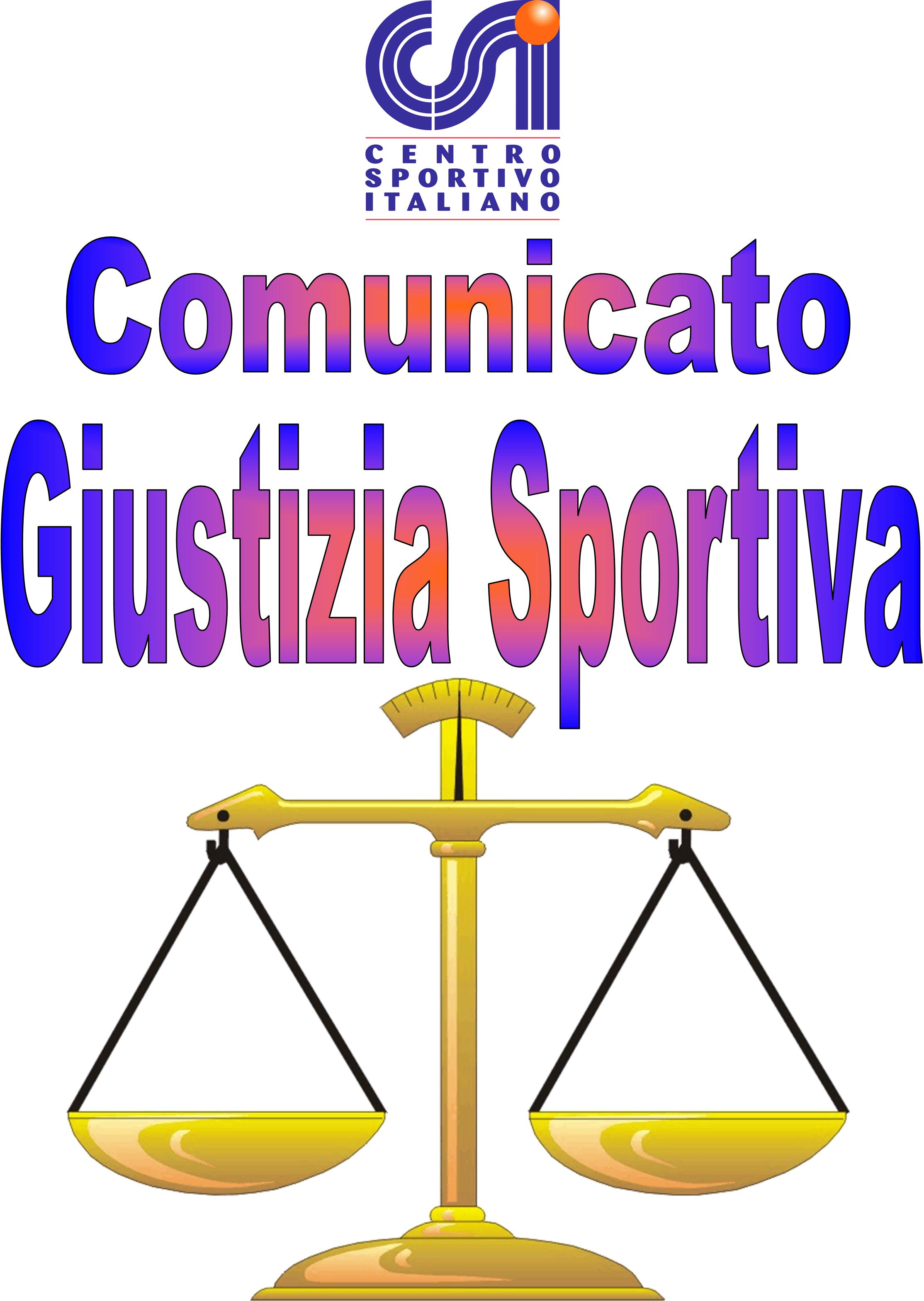 021Afr(Per Diffida).                          Comunicato Ufficiale nr. 02(28)   DATA 07 – 02- 2022                                     Calcio a 5 Terni LeagueRISULTATI CALCIO A 5PROVVEDIMENTI DISCIPLINARI CALCIO A 5 CARTELLINO AZZURRONominativo:                                                                                                    SocietàGIOCATORI AMMONITINominativo:                                                                                                      SocietàGaetano Medici                                                                                                     KospeaAlessandro Perugini                                                                                              Leicesterni CityRidvan Markolaj                                                                                                   Real MadrinkErgis Beqa                                                                                                             Real MadrinkFederico Brunelli                                                                                                  Sporting GarraEmanuele Masci                                                                                                   Seleccion AlbicelesteFrancesco Fraioli                                                                                                  Real PalaceTommaso Baciarelli                                                                                                Real PalaceMohamed Zinnedine                                                                                               Real PalaceMatteo Bersanetti                                                                                                    Mo Te PungoAndrea Buria                                                                                                           Oro & ArgentiDiego Bassitto                                                                                                         Buco BarGIOCATORI ESPULSINominativo:                                 turni di squalifica                                             SocietàMarco Tagliatesta                                        1                                                         New Terni UTD(Somma Di Ammonizioni).Diego Bassitto                                             1                                                          Buco Bar(Comportamento Scorretto nei confronti di altro tesserato).  Comunicato Ufficiale nr. 02(28)   DATA 07 – 02- 2022                                        Calcio a 7 Terni LeagueRISULTATI CALCIO A 7PROVVEDIMENTI DISCIPLINARI CALCIO A 7 Ammenda di € 15,00 Alla Società “Astoria “Per mancanza doc. e tessera di un giocatore.CARTELLINO AZZURRONominativo:                                                                                                    SocietàGIOCATORI AMMONITINominativo:                                                                                                      SocietàLorenzo Marzioni                                                                                            HomyLuca Romualdi                                                                                                The Muru T.S.Andrea Caneponi                                                                                            Leicesterni CityTommaso Orioni                                                                                              Leicesterni CityMichael Maurini                                                                                              CampettoNicolò Ligobbi                                                                                                Torre Orsina C. AMatteo Marini                                                                                                 Torre Orsina C. AMichele Spadoni                                                                                             SDATTLeonardo Allegretti                                                                                         SDATTRiccardo Cillo                                                                                                 SDATTGIOCATORI ESPULSINominativo:                                 turni di squalifica                                        SocietàTommaso Orioni                                    1                                                        Leicesterni City(Per Diffida).                                                                                                                            Il Giudice sportivo015C Panzathinaikos – AS Maroso4 – 1 016C Arcistufo – Leicesterni City1 – 1  V.P.D.017A Real Madrink – Napoli Club Terni7 – 4   V.P.D.018B S.G.Bosco – New Team2 – 1 019B Old City – La Dolce Vita1 – 3 020A White Devils – New Terni UTD7 – 4  V.P.D.021C PES United – Terni Boys7 – 3 022A Urban - Kospea2 – 1  V.P.D.023A Buco Bar - Galacticos4 – 5  V.P.D.024B ASD Castrum - Campetto5 – 3 025C Real Palace – Mo Te Pungo7 – 1  V.P.D.026B Pet Store Conad – Conad Arca Futsal2 – 6 027C S.S. Giuseppe e Marco – Oro & Argenti12 – 7  V.P.D.028C Sporting Garra – Seleccion Albiceleste3 – 3  V.P.D.179PS Campetto - Scopenaghen5 – 3  V.P.D. V.P.D.180PS The Muru T.S. – Leicesterni City3 – 7  V.P.D. V.P.D.181MD Sambucetole – Hasta El Fin4 – 10 182MD Homy – Real Mentepazzi Fravì2 – 8  V.P.D. V.P.D.183MD Torre Orsina Conad Arca – Green Service4 – 4(8-9)dcr  V.P.D. V.P.D.184MD FC Prosecco – SDATT Team5 – 4  V.P.D. V.P.D.185PS Red Devils – La Dolce Vita5 – 2 186PS Astoria – Asppico PTR0 – 9  V.P.D. V.P.D.187MC Perdente gara 178 MC - AS Maroso   